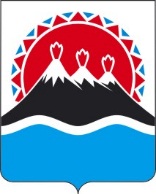 ПРИКАЗЫВАЮ:1. Внести в приложение к приказу Аппарата Губернатора и Правительства Камчатского края от 19.08.2010 № 367-п «Об утверждении Перечня отдельных должностей государственной гражданской службы Камчатского края в Аппарате Губернатора и Правительства Камчатского края, исполнение должностных обязанностей по которым связано с использованием сведений, составляющих государственную тайну, при назначении на которые может не проводиться конкурс» изменение, изложив его в редакции согласно приложению к настоящему приказу.2. Настоящий приказ вступает в силу со дня его официального опубликования.Приложение к приказу Аппарата Губернатора и Правительства Камчатского края от               №       -п«Приложение к приказу Аппарата Губернатора и Правительства Камчатского края от 19.08.2010 № 367-пПеречень отдельных должностей государственной гражданской службы Камчатского края в Аппарате Губернатора и Правительства Камчатского края, исполнение должностных обязанностей по которым связано с использованием сведений, составляющих государственную тайну, при назначении на которые может не проводиться конкурс                                                                                                                                      ».Пояснительная запискак проекту приказа «О внесении изменения в приложение к приказу Аппарата Губернатора и Правительства Камчатского края 19.08.2010 № 367-п «Об утверждении Перечня отдельных должностей государственной гражданской службы Камчатского края в Аппарате Губернатора и Правительства Камчатского края, исполнение должностных обязанностей по которым связано с использованием сведений, составляющих государственную тайну, при назначении на которые может не проводиться конкурс»	Настоящий проект приказа Аппарата Губернатора и Правительства Камчатского края разработан в связи с внесением изменения в номенклатуру должностей работников, подлежащих оформлению на допуск к государственной тайне в Правительстве Камчатского края и иных исполнительных органах государственной власти Камчатского края.Принятие настоящего проекта приказа не потребует дополнительного финансирования из краевого бюджета.Настоящий проект приказа размещен на официальном сайте исполнительных органов государственной власти Камчатского края в информационно-телекоммуникационной сети «Интернет» 09.12.2020г. для проведения в срок по 18.12.2020г. независимой антикоррупционной экспертизы. Настоящий проект приказа оценке регулирующего воздействия не подлежит.АППАРАТ ГУБЕРНАТОРА И ПРАВИТЕЛЬСТВАКАМЧАТСКОГО КРАЯПРИКАЗ № [Номер документа]г. Петропавловск-Камчатскийот [Дата регистрации]О внесении изменения в приложение к приказу Аппарата Губернатора и Правительства Камчатского края от 19.08.2010 № 367-пРуководитель Аппарата[горизонтальный штамп подписи 1]С.В. МеркуловРуководитель Аппарата Губернатора и Правительства Камчатского краяЗаместитель руководителя Аппарата Губернатора и Правительства Камчатского краяУправление СекретариатаНачальник управления Ведущий специалист 1 разряда секретариата Губернатора Камчатского краяУправление протокола и внешних связейЗаместитель руководителя Аппарата – начальник Управления протокола и внешних связей Управление деламиНачальник управления Заместитель начальника управления Главное правовое управление Губернатора и Правительства Камчатского краяНачальник Главного управления Заместитель начальника Главного управления - начальник юридического отделаЗаместитель начальника Главного управления -  начальник отдела правового обеспеченияЗаместитель начальника отдела правового обеспеченияСоветник отдела правового обеспечения (по работе секретными правовыми актами)Главное контрольное управление Губернатора и Правительства Камчатского краяНачальник Главного управления Заместитель начальника Главного управления - начальник отдела проверокГлавное управление государственной службы Губернатора и Правительства Камчатского краяНачальник Главного управления Заместитель начальника Главного управления - начальник отдела государственной службы Начальник отдела по кадрам и наградамНачальник отдела по профилактике коррупционных и иных правонарушенийЗаместитель начальника отдела по профилактике коррупционных и иных правонарушенийСоветник отдела государственной службы (по защите информации)Начальник отдела финансирования, расчетов и отчетностиОтдел специальной документальной связиНачальник отделаСоветникСектор по защите государственной тайныСоветникКонсультант